24.11.2023    259-01-03-329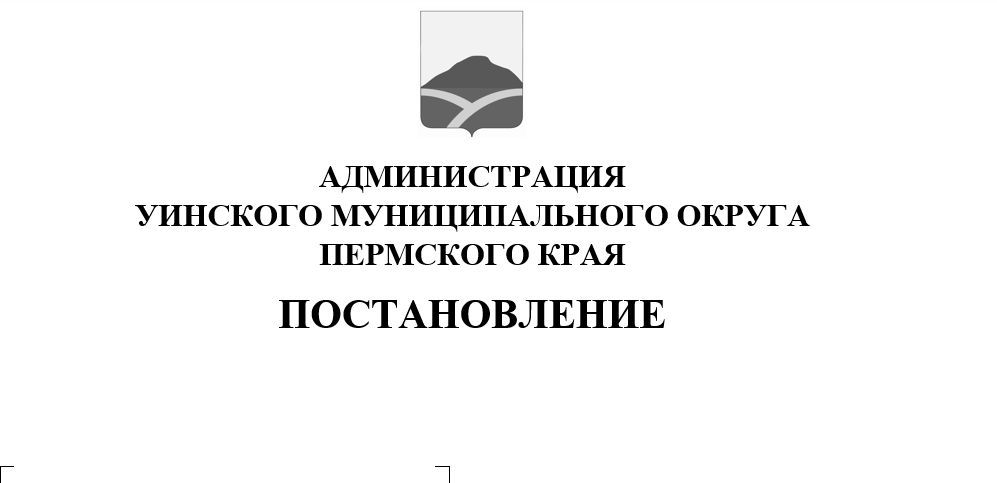 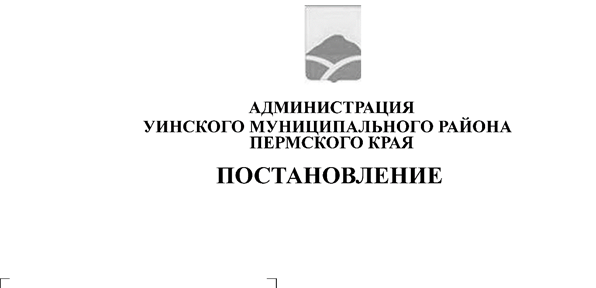 Руководствуясь статьей 264.2 Бюджетного Кодекса Российской Федерации,  Уставом Уинского муниципального округа Пермского края, решением Думы Уинского муниципального округа Пермского края от 08.11.2019 г. № 21 «Об утверждении Положения о бюджетном процессе в Уинском муниципальном округе Пермского края», администрация Уинского муниципального округа Пермского края ПОСТАНОВЛЯЕТ:В постановление администрации Уинского муниципального округа Пермского края от 13.10.2023 № 259-01-03-298 «Об итогах исполнения бюджета Уинского муниципального округа Пермского края за 9 месяцев 2023 года» внести следующее изменение:приложение 5 изложить в редакции, согласно приложению к настоящему постановлению. 2. Настоящее постановление вступает в силу с момента подписания, подлежит размещению на официальном сайте администрации Уинского муниципального округа (www.uinsk.ru).3. Контроль над исполнением постановления возложить на начальника финансового управления администрации Уинского муниципального округа Хомякову Л.А. Глава муниципального округа  - глава администрации Уинскогомуниципального округа                                                                       А.Н. Зелёнкин